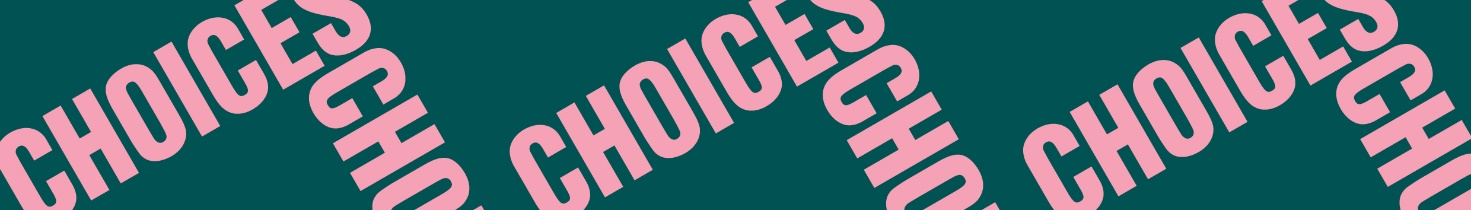 Choices and ConsequencesWhy I Left College, TwiceComprehension 1: True or false?Read the text “Why I Left College, Twice”. While reading it, test your reading comprehension by deciding if the following statements are either true or false. In pairs: Compare your answers and correct all the false statements. StatementsTrueFalseRachael’s parents expected her to get a college education after high school. Rachael is the first in her family to attend college. Rachael had finished high school with excellent grades.When Rachael headed to Ohio to start college, she was very excited.The first year of college was a success for Rachael.In her second year of college things started to change and Rachael eventually had to leave college.Rachael did not immediately sign up for a new college. First she took a long break, working as a waitress.Even though Rachael did work hard, her second attempt as a college student failed as well.After her second drop out, Rachael started working in a restaurant, earning money for the first time. Working in the food industry was a lot of fun for Rachael. Eventually Rachael realized that she wanted more from life than working as a waitress.When Rachael attended college for the third time, she had changed her mindset.Rachael thinks that everybody should get a college degree.Rachael regrets the year she took off. It was a waste of time.